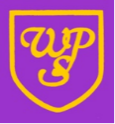 School Led Tutoring and Recovery Premium Spend – 2021-2022Where has national tutoring been used 2021-2022?Total School Led Tutor FundingFunding for (hours)Actual number getting tuitionTuition hoursTuition costFunded Cost (75%)255 School CostOverspend / Underspend £2288216951362040 - Total1695 – funded £30510 (funded)£6210 (unfunded)£22882.50£7627.50£111.34EYFS Year 1Year 2Year 3Year 4Year 5Year 6NELI Programme in Reception to develop Early Language – 1 member of Associate StaffNELI Programme to develop Early Language – 1 member of Associate StaffSupply teacher – Phonic tutoringSee tutoring allocation 2020-2021Supply teacher – English specialist - ReadingSupply teacher – English specialist - ReadingIntervention teacher appointed - ReadingAdditional teaching assistant during the Autumn TermSupply teacher – Phonic tutoringSupply teacher – Maths tutoringSee tutoring allocation 2020-2021Supply teacher – Maths Intervention teacher appointed - Maths